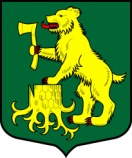 	АДМИНИСТРАЦИЯ	МУНИЦИПАЛЬНОГО ОБРАЗОВАНИЯ ПЧЕВЖИНСКОЕ СЕЛЬСКОЕ ПОСЕЛЕНИЕ
КИРИШСКОГО МУНИЦИПАЛЬНОГО РАЙОНА ЛЕНИНГРАДСКОЙ ОБЛАСТИПОСТАНОВЛЕНИЕ	В соответствии с Бюджетным кодексом Российской Федерации, Федеральным законом Российской Федерации от 06 октября 2003 года № 131-ФЗ «Об общих принципах организации местного самоуправления в Российской Федерации», руководствуясь Порядком формирования, реализации и оценки эффективности муниципальных программ муниципального образования Пчевжинское сельское поселение Киришского муниципального района Ленинградской области, утвержденным постановлением Администрации Пчевжинского сельского поселения от 28 сентября 2015 года № 142, Администрация муниципального образования Пчевжинское сельское поселение Киришского муниципального района Ленинградской области  ПОСТАНОВЛЯЕТ:1. Утвердить детальный план-график финансирования муниципальной программы «Обеспечение устойчивого функционирования и развития коммунальной и инженерной инфраструктуры и повышение энергоэффективности в муниципальном образовании Пчевжинское сельское поселение» на 2018 год согласно Приложению № 1 к настоящему Постановлению. 	2. Опубликовать настоящее постановление в газете «Лесная республика».3. Настоящее постановление вступает в силу после его официального опубликования.4. Контроль за исполнением настоящего постановления оставляю за собой.Глава администрации							Поподько Х.Х.Разослано: в дело-2, бухгалтерия, Поподько Х.Х., Комитет финансов, КСП, прокуратура, газета «Лесная республика»Приложение 1к Постановлению№   83 от  07.05.2018г.Детальный план-график финансирования муниципальной программы «Обеспечение устойчивого функционирования и развития коммунальной и инженерной инфраструктуры и повышение энергоэффективности в муниципальном образовании Пчевжинское сельское поселение» на 2018 годот07 мая 2018 годап. Пчевжа№83Об утверждении детального плана-графика финансирования муниципальной программы  «Обеспечение устойчивого функционирования и развития коммунальной и инженерной инфраструктуры и повышение энергоэффективности в муниципальном образовании Пчевжинское сельское поселение» на 2018 год№п/пНаименования подпрограммы, мероприятияОтветственный исполнительОжидаемый результат реализации мероприятияГод начала реализацииГод окончания реализацииОбъем ресурсного обеспечения, тыс. руб.Объем ресурсного обеспечения, тыс. руб.№п/пНаименования подпрограммы, мероприятияОтветственный исполнительОжидаемый результат реализации мероприятияГод начала реализацииГод окончания реализацииОбъем ресурсного обеспечения, тыс. руб.Объем ресурсного обеспечения, тыс. руб.№п/пНаименования подпрограммы, мероприятияОтветственный исполнительОжидаемый результат реализации мероприятияГод начала реализацииГод окончания реализацииВсегоВ т.ч. на 2018 год12345678Муниципальная программа «Обеспечение устойчивого функционирования и развития коммунальной и инженерной инфраструктуры и повышение энергоэффективности в муниципальном образовании Пчевжинское сельское поселение»Администрация Пчевжинского сельского поселения2018202117461,318504,201Организация уличного освещения, техническое обслуживание и ремонт сетей инженерно-технического обеспечения электрической энергиейАдминистрация Пчевжинского сельского поселенияУвеличение доли энергосберегающих уличных светильников в общем количестве уличных светильников.Увеличение протяженности сетей уличного освещения в общей протяженности улично-дорожной сети.Увеличение доли сетей уличного освещения, находящегося в исправном состоянии.201820217303,941681,412Повышение надежности и эффективности работы объектов (сетей) теплоснабженияАдминистрация Пчевжинского сельского поселенияУвеличение доли отремонтированных объектов (сетей) теплоснабжения в общем количестве объектов (сетей) теплоснабжения, подлежащих ремонту (замене).Удовлетворенность населения качеством предоставления услуг теплоснабжения201820214735,824735,823Содержание, техническое обслуживание и проведение мероприятий, направленных на повышение надежности и эффективности работы объектов (сетей) водоснабжения и водоотведенияАдминистрация Пчевжинского сельского поселенияУвеличение доли отремонтированных объектов (сетей) водоснабжения в общем количестве объектов (сетей) водоснабжения, подлежащих ремонту (замене);Увеличение доли населения, обеспеченного питьевой водой, отвечающей обязательным требованиям безопасности.Удовлетворенность населения качеством предоставления услуг водоснабжения. Снижение протяженности сетей водоотведения, находящихся в предаварийном состоянии и способных вызвать остановку работы коммунальных систем.201820215413,552078,974Установка и  замена приборов учета коммунальных ресурсовАдминистрация Пчевжинского сельского поселенияИсполнение норм действующего законодательства, экономия коммунальных ресурсов201820218,008,00